В соответствии с Федеральным законом от 06.10.2003  № 131-ФЗ «Об общих принципах организации местного самоуправления в Российской Федерации», Уставом муниципального образования Соль-Илецкий городской округ, постановляю:Внести изменения в приложение № 1 постановления администрации Соль-Илецкого городского округа от  12.07.2016  № 2125-п  «О создании межведомственной комиссии по координации в сфере доступной среды жизнедеятельности для инвалидов и других маломобильных групп населения» и изложить в новой редакции согласно приложению № 1 к настоящему постановлению.2. Признать утратившим силу постановление администрации Соль-Илецкого городского округа № 1450-п от 29.06.2018 «О внесении изменений в постановление администрации Соль-Илецкого городского округаот12.07.2016  № 2125-п  «О создании межведомственной комиссии по координации в сфере доступной среды жизнедеятельности для инвалидов и других маломобильных групп населения».3.Постановление вступает в силу после его официального опубликования (обнародования).Глава муниципального образования Соль-Илецкий   городской   округ                                                   А.А. КузьминВерно:Ведущий специалисторганизационного отдела                                                              Е.В. ТелушкинаРазослано: в прокуратуру Соль-Илецкого района, организационный отдел, членам комиссии.Составмежведомственной комиссии по координации деятельности в сфере формирования доступной среды жизнедеятельности для инвалидов и других маломобильных групп населения муниципального образования Соль-Илецкий городской округ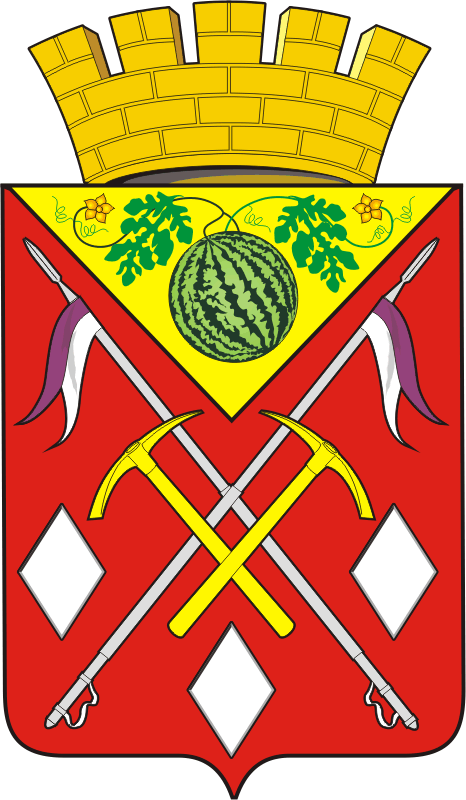 АДМИНИСТРАЦИЯМУНИЦИПАЛЬНОГООБРАЗОВАНИЯСОЛЬ-ИЛЕЦКИЙГОРОДСКОЙ ОКРУГОРЕНБУРГСКОЙ ОБЛАСТИПОСТАНОВЛЕНИЕ
27.12.2018  № 2972-пПриложение N 1к постановлениюадминистрации Соль-Илецкого городского округаот 27.12.2018 N 2972-пЧерноваОльга Вячеславовна- заместитель главы администрации Соль-Илецкого городского округа по социальным вопросам,  председатель комиссии;ВдовкинВячеслав Петрович-первый заместитель главы администрациигородского округа- заместитель главы администрации городского округа по строительству, транспорту, благоустройству и ЖКХ, заместитель председателя комиссии;ФадееваОльга Николаевна -главный специалист отдела по жилищным и социальным вопросам администрации Соль-Илецкого городского округа, секретарь комиссии;Члены комиссии:ВеккерАнна Павловна-председатель местного отделения «Всероссийское общество инвалидов» (по согласованию);ГолотаНадежда Яковлевна- главный врач ГБУЗ «ГБ» г. Соль-Илецка(по согласованию);ГоловченкоНадежда Альфредовна- главный специалист  архитектуре и градостроительствуМКУ УГХ(по согласованию);БайгеловаДина Аскаровна- начальник отдела  по строительству, транспорту, ЖКХ, дорожному хозяйству, газификации и связи администрации Соль-Илецкого городского округа;ПоляковаОльга Вячеславовна- специалист по социальной работе ГБУСО «КЦСОН в г. Соль-Илецке» (по согласованию);РейсбихАлексей Юрьевич- начальник управления образования администрации Соль-Илецкого городскогоокруга;ЧекменеваОксана Владимировна- начальник отдела культуры администрации Соль-Илецкого городского округа;Тулаев Сергей Александрович - председатель комитета экономического анализа и прогнозирования администрации Соль-Илецкого городского округа;ШайхутдиновИльдар Фанельевич-начальник отдела по  управлению муниципальным имуществом администрации  Соль-Илецкого городского округа;ЛитвиновАндрей Анатольевич-председатель комитета по физической культуре, спорту, туризму, делам молодежи и работе с общественными организациями администрации Соль-Илецкого городского округа.